Publicado en Ciudad de México el 24/05/2019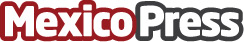 Aseguradoras y Bancos se unen al Hot Sale 2019Del 27 al 31 de Mayo del 2019 se llevará a cabo la 6ª edición del Hot Sale en México, se espera que sea el evento mas grande de e-commerce del 2019. En esta ocasión se han unido instituciones financieras como Aseguradoras y BancosDatos de contacto:Seguros Méxicohttps://ahorraseguros.mx/5516784230Nota de prensa publicada en: https://www.mexicopress.com.mx/aseguradoras-y-bancos-se-unen-al-hot-sale-2019_1 Categorías: E-Commerce Seguros Consumo http://www.mexicopress.com.mx